様式　　　　＊ありがとうメッセージ＊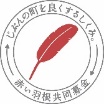 この助成事業は地域の住民のみなさまから寄せられた赤い羽根共同募金を財源として実施しています。募金に協力していただいている方々に、共同募金の使いみちを知っていただき、共同募金への理解を深めていただくための「ありがとうメッセージ」です。このメッセージや写真は、本会ウェブサイトやチラシ等への掲載に活用させていただきます。ありがとうメッセージは助成金による活動終了後にご提出ください。施設・団体名連　絡　先担当者名TELFAX連　絡　先E-mailE-mailE-mailタイトル事業名もしくは配分金によって実施した活動内容等タイトル配分金事業の対象者例:施設利用者、地域住民など寄付者へのお礼のメッセージや利用者の声などをご記入ください。特記事項寄付者（安城市民）に向けたメッセージを、参加者や利用者の方々の反響、サービスを受けた方々の声などを踏まえて、助成金によってできるようになったことや解決したこと等を寄付者の方々に話しかけるようにわかりやすい表現でご記入ください。